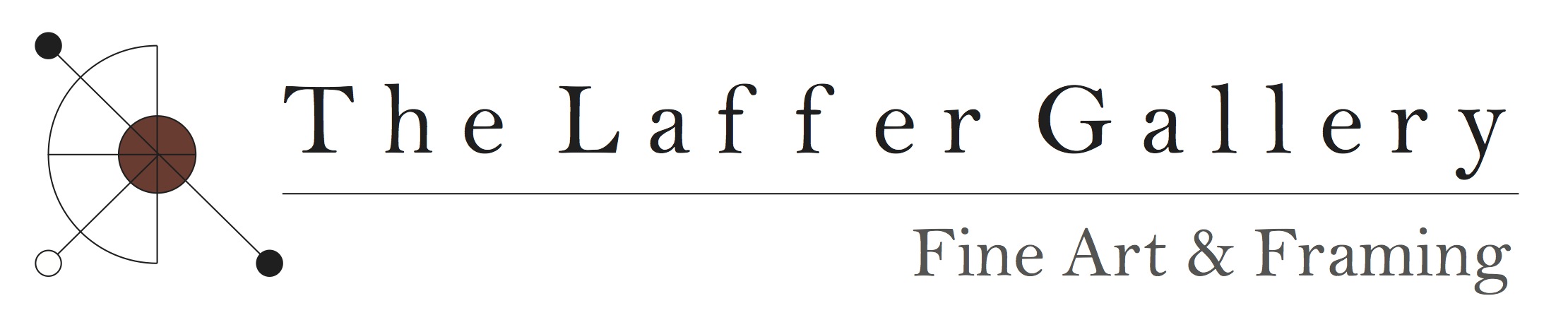 James Sankowski:Invitational Shows:2011 National Teapot Show VIII Cedar Creek Gallery, Creedmoor, N.C.2010, ‘08, ‘06 “Made in New York” Crafts Cooperstown Art Association,Cooperstown, New York 2008 Lapham Gallery Show LARAC Glens Falls, New York2003 Fine Craft: Ancient Practice, New Vision Munson-Williams -Proctor Arts Invitational Institute, Utica, New York2000 Functional Ceramics 2000 The Wayne Center for the Arts, Wooster, Ohio2000 17th Northeast Fine Crafts Exhibit, Schenectady, New York1997 Objects of Desire, Miller Gallery, Cincinnati, Ohio1994 Table Top Concepts, Indiana University, Bloomington, IndianaCraft and Art Fairs: Arts at the Gardens 2012, ‘11, ‘10, ‘09, Canandaigua, NY 2009 Judges’ Award100 American Craftsmen 2012,‘09 & ’08 Kenan Center, Lockport, NYCrafts at Rhinebeck 2011, ’10, ’09, Rhinebeck, NYSaint Louis Art Fair 2007 & 2003, St. Louis, MissouriACC Craft Fairs 2006,‘05, ‘04,’03,’02, Atlanta, Baltimore, & St. PaulBoston Mills Artfest 2002,’94, & ‘96, Cleveland-Akron, OhioAnn Arbor Art Fairs 2001, ‘99, ‘97,’96, Ann Arbor, MichiganSmithsonian Craft Show ‘99, Washington, D.C.Morristown Craft Market 2009, ‘03, ‘01, & ‘90-96 Morristown, NJ